Approved by the order of the Chairman of  Azerbaijan Caspian Shipping Closed Joint Stock Company   dated 1st of December 2016 No. 216.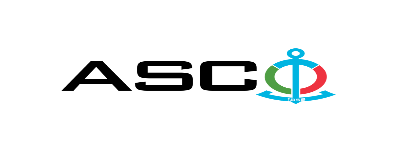 AZERBAIJAN CASPIAN SHIPPING CLOSED JOINT STOCK COMPANY  IS ANNOUNCING OPEN BIDDING FOR THE PROCUREMENT OF SERVICES RELATING TO INSTALLATION OF WATER BASED FIRE EXTINGUISHING SYSTEMS IN THE MULTI STOREYED RESIDENTIAL BUILDING OF "DENIZCHI" HOUSING CONSTRUCTION COOPERATIVE WITH A KINDERGARTEN ON THE GROUND FLOOR  B I D D I N G No. AM059/2021 (On the participant`s letter head)APPLICATION FOR PARTICIPATION IN THE OPEN BIDDING___________ city                                                                          “__”_______20____________№           							                                                                                          To the attention of the Chairman of ASCO Procurement CommitteeMr Jabrail Mahmudlu We, hereby confirm the intention of [ to state full name of the participant ] to participate  in the open bidding No.  [ bidding No. shall be inserted by participant ] announced by ASCO in respect of procurement of "__________________" .Moreover, we confirm that no winding - up or bankruptcy proceeding is being performed or there is no circumstance of cessation of activities or any other circumstance that may impede participation of [ to state full name of the participant ]  in the stated bidding. In addition, we warrant that [ to state full name of the participant ] is not an affiliate of ASCO.Below mentioned contact details are available to respond to any question that may emerge in relation to the documents submitted and other issues : Contact person in charge : . . . . . . . . . . . . . . . . . . . . . . . Position of the contact person  : . . . . . . . . . . . . . . . . . . . . . . .  Telephone No. : . . . . . . . . . . . . . . . . . . . . . . .E-mail: . . . . . . . . . . . . . . . . . . . . . . .  Attachment : Original of the bank evidence as  a proof of payment of participation fee  – __ page(s).________________________________                                   _______________________(initials of the authorized person)                                                                                                        (signature of the authorized person)_________________________________                                                   (position of the authorized person)                                                STAMP HERE                                    LIST OF WORKS (inclusive of materials):For technical questions please contact :Javid Eminov, Engineer of Construction and Repair departmentTelephone no. : +99450 2740251E-mail: cavid.eminov@acsc.azFor technical questions please contact :Elchin Bayramov, Lead Engineer (On Fire Safety) of the Quality, Health, Safety and Environmental Protection DepartmentTelephone no. : +99451 250 82 30Email:  elchin.bayramov@asco.az Due diligence shall be performed in accordance with the Procurement Guidelines of ASCO prior to the conclusion of the purchase agreement with the winner of the bidding.      The company shall enter through this link http: //asco.az/sirket/satinalmalar/podratcilarin-elektron-muraciet-formasi// to complete the special form or submit the following documents:Articles of Association of the company (all amendments and changes including)An extract from state registry of commercial legal entities (such extract to be issued not later than last 1 month)Information on the founder in case if the founder of the company is a legal entityCertificate of Tax Payer`s Identification Number Audited accounting balance sheet or tax declaration (depending on the taxation system) / reference issued by taxation bodies on non-existence of debts for tax Identification card of the legal representative Licenses necessary for provision of the relevant services / works  (if any)No agreement of purchase shall be concluded with the company which did not present the above-mentioned documents or failed to be assessed positively as a result of the due diligence performed and shall be excluded from the bidding ! Submission documentation required for participation in the bidding :Application for participation in the bidding (template has been attached hereto) ;Bank evidence as a proof of participation fee ;Bidding offer : Bank document confirming financial condition of the consignor within the last year (or within the period of operation if less than one year) ;Statement issued by the relevant tax authorities on the absence of expired commitments associated with taxes and other compulsory payments and failure of obligations set forth in the Tax Code of the Republic of Azerbaijan for the last one year (excluding the period of suspension).At the initial stage, application for participation in the bidding ( signed and stamped ) and bank evidence proving payment of participation fee (excluding bidding offer) shall be submitted in English, Russian or in Azerbaijani languages to the official address of "Azerbaijan Caspian Shipping" CJSC (hereinafter referred to as "ASCO" or "Procuring Organization") through email address of contact person in charge by 17:00 (Baku time) on September 17, 2021. Whereas, other necessary documents shall be submitted as enclosed in the bidding offer envelope.    Description (list) of goods, works or services has been attached hereto. The participation fee and Collection of General Terms and Conditions:Any participant (bidder), who desires to participate in the bidding, shall pay for participation fee stated below (the payment order shall necessarily state the name of the organization holding open bidding and the subject of the bidding) and shall submit the evidence as a proof of payment to ASCO not later than the date stipulated in section one. All participants (bidders), who have fulfilled these requirements, may obtain General Terms and Conditions relating to the procurement subject from contact person in charge by the date envisaged in section IV of this announcement at any time from 08.00 till 17.00 in any business day of the week. Participation fee amount (VAT exclusive): AZN 100 The participation fee may be paid in AZN or  equivalent amount thereof in USD or EURO.   Account No. :Except for circumstances where the bidding is cancelled by ASCO, participation fee shall in no case be refunded ! Security for a bidding offer : The bank guarantee is required in the amount of at least 1 (one) % of the bidding offer price. A bank guarantee sample shall be specified in the General Terms and Conditions. Bank guarantees shall be submitted as enclosed in the bidding offer envelope along with the bidding offer.  Otherwise, the Purchasing Organization shall reserve the right to reject such offer. The financial institution that issued the guarantee should be acknowledged in the Republic of Azerbaijan and / or international financial transactions. The purchasing organization shall reserve the right not to accept and reject any unreliable bank guarantee.Persons wishing to participate in the bidding and intending to submit another type of warranty (letter of credit, securities, transfer of funds to the special banking account set forth by the Procuring Organization in the bidding documents, deposit and other financial assets) shall request and obtain a consent from ASCO through the contact person reflected in the announcement on the acceptability of such type of warranty.   Contract performance bond is required in the amount of 5 (five) % of the purchase price.Final deadline date and time for submission of the bidding offer :All participants, which have submitted their application for participation in the bidding and bank evidence as a proof of payment of participation fee by the date and time stipulated in section one, and shall submit their bidding offer (one original and two copies) enclosed in sealed envelope to ASCO by 17.00 Baku time on September 27, 2021.All bidding offer envelopes submitted after above-mentioned date and time shall be returned back unopened. Address of the procuring company :The Azerbaijan Republic, Baku city, AZ1029 (postcode), 2 Neftchilar Avenue, Procurement Committee of ASCO. Contact person in charge:Vugar Jalilov Senior procurement specialist at the Procurement Department of ASCOTelephone No. : +99451 229 62 79E-mail: vuqar.calilov@asco.az, tender@asco.azFor technical questions please contact :Javid Eminov, Engineer of Construction and Repair departmentPhone number : +99450 2740251E-mail: cavid.eminov@acsc.azFor technical questions please contact :Elchin Bayramov, Lead Engineer (On Fire Safety) of the Quality, Health, Safety and Environmental Protection DepartmentPhone number : +99451 250 82 30Email:  elchin.bayramov@asco.az Contact person on legal issues :Landline No.: +994 12 4043700 (ext: 1262)Email address: tender@asco.azTender offer envelopes` opening date and time :The opening of the envelopes shall take place on September 28, 2021 at 15.00 Baku time in the address stated in section V of the announcement.  Persons wishing to participate in the opening of the envelopes shall submit a document confirming their permission to participate (the relevant power of attorney from the participating legal entity or natural person) and the ID card at least half an hour before the commencement of the bidding.Information  on the winner of the bidding :Information on the winner of the bidding will be posted in the "Announcements" section of the ASCO official website.Other conditions of the bidding :Technical requirements and the scope of work related to the installation of water based fire extinguishing systems in the multi-storeyed residential building with a kindergarten on the ground floor on the balance sheet of the "Denizchi" Construction Housing Cooperative under "ACS" CJSC :The requirements of the Project documents shall be observed during the installation of water based fire extinguishing systems in the buildings. Quality certificates shall be provided for all used materials.Delivery time for the works shall be specified. Special license permitting performance of construction (installation of fire extinguishing system) works shall be submitted. For the performance of the works, the entity shall provide details of the trial and maintenance spaces, technical capacities of the entity and appropriate permits and experience of the personnel.The personnel of the construction organization shall hold certificates as specified in the scope of work. The organization engaged in construction works shall have officially registered employees and contract concluded with them. The specialized organization shall have at least 3 year work experience and provide agreements for the works that the organization performed in the past. While performing construction works, safety rules of ACS CJSC and construction safety rules shall be complied with. Item No.Nomination of worksMeasurement unitQuantity1 INTERNAL FIRE EXTINGUISHING YSTEM 1.1Installation of longitudinal electric welded steel pipes ∅57 х 3,0 - ГОСТ 10704-91 (inclusive of materials)metre3471.2Installation of longitudinal electric welded steel pipes ∅ 76 х 3 - ГОСТ 10704-91 (inclusive of materials)metre1941.3Installation of fittings for longitudinal electric welded steel pipes, ГОСТ 10704-91 (inclusive of materials)%151.4Cleaning and anti-corrosion painting of pipelines (ГОСТ 10503-71, gray RAL 7045) (inclusive of materials)m21441.5Double painting of pipelines with oil paint (ГОСТ 10503-71, red RAL 3024) (inclusive of materials)m21441.6Installation of steel locking bar type 30c41nj ∅57 x 3.0 (inclusive of materials)pcs151.7Installation of fire hydrant equipped with 20 meter fire hose and 16 mm adjustable nozzle. Fire hose types : Minimum   РПК (В) - T for fire hydrants inside the building), RPK (H) - T for fire hydrants outside the building), minimum 1.0 MPa.  Standards :   BS EN 6391; ГОСТ Р 51049-2019 Nozzles : ГОСТ 53331-2009, BS EN-15182  The nozzle shall be capable of generating straight and sprayed water flow.   The nozzle shall be equipped with a fastening mechanism (Bogdanov type half nut).  "B" type РСK-50.     Fire hose diameter Ø 51mm (inclusive of materials). The fire hose shall be equipped with Bogdanov type hose caps.set971.8Installation of fire cabinet 230 х 650 х 840mm (h) made of metallic or plastic material  The fire cabinet door shall be equipped with a locking mechanism (inclusive of materials)pcs971.10Membrane made of  X1BH1OT make stainless steel Ø 32 x 2.2 mm (inclusive of materials)pcs201.11Membrane made of  X1BH1OT make stainless steel Ø 40 x 2.5 mm (inclusive of materials)pcs40Remark:  The 15% specified in paragraph 1.3 shall be calculated in relation to the total cost of metal pipe installation services as reflected in this section2  Basement Automatic Fire sprinkler systems 2.1Installation of longitudinally welded steel pipes Ø 32 x 2.2 - ГОСТ 10704-91 (inclusive of materials)metre16642.2Installation of longitudinally welded steel pipes Ø 40 x 2.5 - ГОСТ 10704-91 (inclusive of materials)metre7522.3Installation of longitudinally welded steel pipes Ø 48 x 2.5 - ГОСТ 10704-91 (inclusive of materials)metre2642.4Installation of longitudinal electric welded steel pipes ∅57 х 3,0 - ГОСТ 10704-91 (inclusive of materials)metre162.5Installation of longitudinally welded steel pipes Ø 89 x 3 - ГОСТ 10704-91 (inclusive of materials)metre162.6Installation of longitudinally welded steel pipes Ø 108 x 4 - ГОСТ 10704-91 (inclusive of materials)metre6402.7Installation of longitudinally welded steel pipes Ø 159 x 4.5 - ГОСТ 10704-91 (inclusive of materials)metre202.8Installation of fittings for  electric welded seamless steel pipes, ГОСТ 10704-91 (inclusive of materials)%152.9Cleaning and anti-corrosion painting of pipelines (ГОСТ 10503-71, gray RAL 7045) (inclusive of materials)m28242.10Double painting of pipelines with oil paint (ГОСТ 10503-71, red RAL 3024) (inclusive of materials)m28242.11Installation of steel locking bar type 3030ч41бр - DN80 (inclusive of materials)pcs42.12Non-return valve installation - DN80 (inclusive of materials)pcs22.13Installation of metal lock sprinkler heads ∅12mm (inclusive of materials)pcs9362.14Flow switch installation (inclusive of materials)pcs42.15Drain Valve Installation - DN50 mm (inclusive of materials)pcs4Remark: The 15% specified in paragraph 2.8 shall be calculated in relation to the total cost of metal pipe installation services as reflected in this section3 BASEMENT INTERNAL FIRE EXTINGUISHING WATER PIPE S2 3.1Installation of longitudinally welded steel pipes Ø 76 x 3 - ГОСТ 10704-90 (inclusive of materials)metre2323.2Installation of longitudinally welded steel pipes Ø 89 x 3 - ГОСТ 10704-91 (inclusive of materials)metre483.3Installation of longitudinally welded steel pipes Ø 108 x 4 - ГОСТ 10704-91 (inclusive of materials)metre123.4Installation of fittings for electric welded seamless steel pipes, ГОСТ 10704-91 (inclusive of materials)%153.5Cleaning and anti-corrosion painting of pipelines (ГОСТ 10503-71, gray RAL 7045) (inclusive of materials)m2983.6Double painting of pipelines with oil paint (ГОСТ 10503-71, red RAL 3024) (inclusive of materials)m2983.7Installation of steel locking bar type 30c41nj ∅ 80  - ГОСТ 8437-75 (inclusive of materials)pcs43.8Installation of non - return valve type 19ч21бр Ø80 - ГОСТ 8437-75 (inclusive of materials)pcs23.9Installation of fire hydrant equipped with 20 meter fire hose and 16 mm adjustable nozzle. Fire hose types : Minimum   РПК (В) - T for fire hydrants inside the building), RPK (H) - T for fire hydrants outside the building), minimum 1.0 MPa.  Standards :   BS EN 6391; ГОСТ Р 51049-2019 Nozzles : ГОСТ 53331-2009, BS EN-15182  The nozzle shall be capable of generating straight and sprayed water flow.   The nozzle shall be equipped with a fastening mechanism (Bogdanov type half nut).  "B" type РСK-50.     Fire hose diameter Ø 51mm (inclusive of materials). The fire hose shall be equipped with Bogdanov type hose caps.pcs163.10Installation of fire cabinet. Dimensions:  250 х 750 х 1500 mm (h) made of metallic or plastic material  The fire cabinet door shall be equipped with a locking mechanism (inclusive of materials)pcs83.11Installation of fire water reservoir  (inclusive of materials) pcs4Remark: The 15% specified in paragraph 3.4 shall be calculated in relation to the total cost of metal pipe installation services as reflected in this section4 PUMP ROOM 4.1Installation of fire pumps Q = 150m³ / h, H = 90 m, N = 30 + 30 kW, Jockey pump NG 7 / 18A, N = 2,2 kW (1 main, 1 spare, 1 Jokey Pump  with Control Panel) ((inclusive of materials)   set14.2Installation of drain pump Wilo-Drain TM 32/8 Q = 3m³ / h, H = 8 m, N = 0.45kW (inclusive of materials) pcs14.3Installation of control - alarm valve - DN150 (inclusive of materials)pcs14.4Installation of steel locking bar - DN200 (inclusive of materials)pcs24.5Installation of steel locking bar - DN150 (inclusive of materials)pcs24.6Installation of steel locking bar - DN100 (inclusive of materials)pcs14.7Installation of steel locking bar - DN65 (inclusive of materials)pcs14.8Installation of longitudinally welded steel pipes Ø 219 x 4.5 - ГОСТ 10704-91 (inclusive of materials)metre804.9Installation of longitudinally welded steel pipes Ø 159 x 4.5 - ГОСТ 10704-91 (inclusive of materials)metre104.10Installation of longitudinally welded steel pipes Ø 108 x 4 - ГОСТ 10704-91 (inclusive of materials)metre104.11Installation of longitudinally welded steel pipes Ø 76 x 3 - ГОСТ 10704-91 (inclusive of materials)metre104.12Installation of fittings for electric welded seamless steel pipes, ГОСТ 10704-91 (inclusive of materials)%154.13Cleaning and anti-corrosion painting of pipelines (ГОСТ 10503-71, gray RAL 7045) (inclusive of materials)m2864.14Double painting of pipelines with oil paint (ГОСТ 10503-71, red RAL 3024) (inclusive of materials)m2864.15Installation of collector electric welded steel pipes ∅325 x 6 mm (inclusive of materials)metre1,54.16Installation of high pressure PVC pipe ∅32 (inclusive of materials)metre54.17Installation of valve type 15б3р ∅25 (inclusive of materials)pcs14.18Non-return valve installation 16кч11р - ∅ 25 (inclusive of materials)pcs1Remark: The 15% specified in paragraph 4.12 shall be calculated in relation to the total cost of metal pipe installation services as reflected in this section